ČESKÝ JAZYK   A  LITERATURAOpakování koncovek přídavných jmen podle vzorů MLADÝ, JARNÍVyplňte pracovní list, pod některá slovní spojení napiš množné číslo – např. 1 zlobivý (mladý) žák                                                                                                                           2 zlobiví (mladí) žáciPokud můžete, PL vytiskněte a doplňte nebo slovní spojení vypište.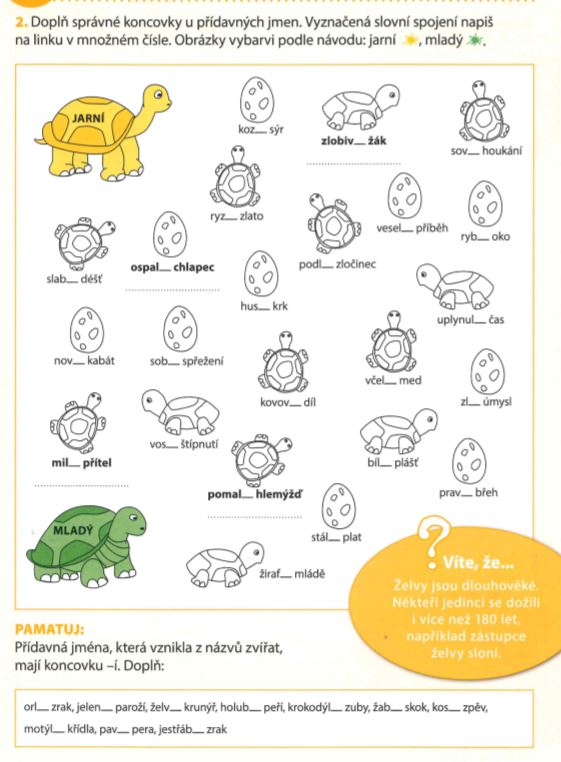 Opakování – tvary zájmene JÁ   mě (–Vaška)   nebo   mně (-Vaškovi)Doplňte do slovních spojení správný tvar.Jdi tam beze m---, opři se o m---, je proti m---, mluvili o m---, m--- nezkoušel, m--- se to nelíbí, teď jsou u m---, chce to po m---, vrazil do m---, stál vedle m---, přišli ke m---, m--- bolí hlava, umí to díky m---Nová látka – ČÍSLOVKY ( prosím, abyste se rozdělení učili zpaměti)Rozlišujeme číslovky určité (vyjadřují přesný počet, pořadí, násobek – např. jeden, druhý, stokrát…)                                 a neurčité (nevyjadřují přesný počet, pořadí, násobek – např. několik, několikeré,..)Číslovky určité můžeme zapsat číslicí, číslovky neurčité nemůžeme zapsat číslicí.Číslovky rozdělujeme do 4 skupin:Za číslovkou řadovou psanou číslicí se píše tečka ( např.  1. pád, 	2. osoba…)Písemný úkol – Čj str. 135/6 – přečíst celý článek, napsat celými větami odpovědi na otázky v úkole bČTENÍProsím, abyste článek z čítanky četli až po přečtení a učení vlastivědy.V ukázce z knihy Hanin kufřík budete číst o tom, jak těžce se žilo Židům po nástupu A. Hitlera a nacistů k moci.Čítanka str. 128/129 – čístPísemně odpovědi na otázky str. 129/1,2,3MATEMATIKAOpakování – vyplňte do PL nebo vypočítejte na papír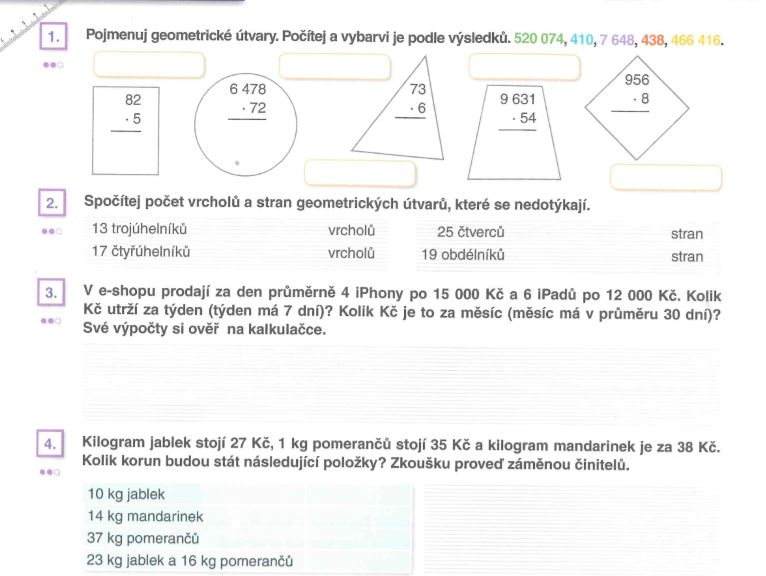 Opakování - rozklad desetinných čísel – M str. 43/8Opakování – zlomky – M  str. 43/13            3  - čitatel                                                                                    /                                                                                  4   - jmenovatel             Např.     3/4   z 840 = 840 : 4 = 210 (tj. jedna čtvrtina), 210 .3 = 630 (tj. tři čtvrtiny) M str. 44/3 – porovnávání desetinných číselPŘÍRODOVĚDAOpakování – kožní soustava  (do sešitu písemné odpovědi na otázky)a/ Jaká je funkce kožní soustavy?b/ Jaká poranění kůži hrozí?c/ Napiš jaká poranění kůže jsi měl a jak by se jim dalo v budoucnu předcházet.Nová látka – Smyslová soustavaa/ přečíst učebnice str. 64 + prohlédnout obrázkyb/ zápis do sešitu ( tabulku si buď nalep nebo přepiš do sešitu a dokresli obrázky)Zápis do sešitu: SMYSLOVÁ SOUSTAVADatum: 6.5.Podněty z okolního prostředí vnímáme smyslovými orgány, které jsou sídlem 5 smyslů:Dobrovolný úkol – nakreslit další obrázek ze str. 64VLASTIVĚDAV pátek 8. května bude státní svátek – Den vítězství.Letos si budeme připomínat 75. výročí od konce 2. světové války. 2. světová válka trvala 6 let ( 1939 – 8. května 1945) a skončila porážkou nacistického Německa a jeho spojenců a vítězstvím armád Sovětského svazu, Velké Británie, Francie, USA a jejich spojenců.O 2. světové válce se budete učit ve vlastivědě i číst v čítance.Tento týden se ale ještě budeme učit o událostech, které 2. světové válce předcházely.Protektorát Čechy a Morava (2. část)a/ číst učebnice str. 70 – 71b/ zápis do sešituc/ písemně odpovědi na otázky Zápis do sešitu – Protektorát Čechy a MoravaDatum: 4.5.Život v protektorátu byl velmi těžký. Byl zde sice český prezident ( E. Hácha) i vláda, ale vše kontrolovala německá armáda a německá tajná policie = Gestapo.Nejvíce byli pronásledování Židé a Romové.Židé museli nosit žlutou hvězdu, byl jim zabaven majetek, nesměli chodit do kin, divadel, cestovat…Průmysl vyráběl hlavně zbraně pro německou armádu.Byl nedostatek jídla – zaveden přídělový systém.Ve škole se povinně učila němčina.Otázky – odpovědi napiš do sešitua/ Jak se jmenoval 2. prezident ČSR?b/ Kdo se dostal k moci v Německu, o co usiloval?c/ Kdy byla podepsána mnichovská dohoda, co to znamenalo pro ČSR?d/ Podle mapky na str. 70 napiš na jaké části se rozpadla ČSR po r. 1939.Dobrovolný úkol:Příští neděle (10.5.) bude 2. květnová neděle, kdy se slaví Svátek matek.Udělejte mamince přání, nakreslete obrázek, můžete přidat i básničku, kterou sami vymyslíte.Hlavně nezapomeňte mamince popřát, poděkovat jí za všechno, co pro vás dělá.Červeně označené úkoly mi, prosím, posílejte ke kontrole.Chci vás poprosit, abyste úkoly posílali nejlépe do pátku.Všechny vás zdravím a přeji vám, abyste byli zdraví.H. Janovská     skupina    otázka    určité  neurčitéZÁKLADNÍkolik?jeden, sto, tisíc,…několik,mnoho, málo,…ŘADOVÉkolikátý?první, desátý, stý, …několikátý,…DRUHOVÉkolikerý? kolikery?jedny, dvojí, dvoje…několikerýNÁSOBNÉkolikrát? kolikanásobný?jedenkrát, desetkrát, stonásobný,…několikrát, několikanásobnýsmyslový orgán  smysl   co vnímáme                     obrázek    očizraksvětlo, tvar, barvy, pohyb    ušisluchzvuk nebo pohyb    nosčichpach a vůni    kůžehmattlak, teplo, chlad    jazykchuť4 chuti: sladkou, kyselou, slanou, hořkou